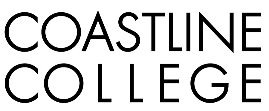 ACADEMIC SENATEApril 2, 2019 12:30 p.m. – 2:30 p.m.College Center – Fourth Floor Conference Room
AGENDACollege Mission Statement: Coastline Community College steadfastly focuses on providing access and supporting student success and achievement. Inspired by an innovative and student-centered mindset, Coastline delivers flexible courses and services that cultivate and guide diverse student populations across the glove to complete pathways leading to the attainment of  associates degrees, certificates, career readiness, and transfer to four-year colleges/universities..CALL TO ORDER: President Ann HollidayPledge of AllegianceRoll CallWelcomeAdopt Agenda**Approval of Minutes – Approval March 19, 2019 minutes.Consent Calendar Marilyn Brock to serve for the remainder of the 2018-19 academic year as the Senate Representative to Classified Senate.Accept the Regular and Substantive Department Plans from the following departments: **Biological Sciences, **Computer Information Systems, **Computer Services Technology, Digital Graphic Applications, **Education, **English and Humanities, **International Languages, **Math, **Philosophy, **Psychology, **Visual ArtsPublic Comment and Statement:  Members of the public have the opportunity to address the Academic Senators on any item that has been described in this notice, before or during consideration of the item. Persons wishing to make comments are allowed three minutes.SPECIAL REPORTSResults of Academic Senator Election for Senators English Essay Contest – Oceana CallumACTION ITEMS **Academic Senate By-Laws Changes – D. HenryOpen Nominations of Academic Senate OfficersAcademic Senate SurveyDISCUSSION ITEMSAdoption of the California Virtual Campus’s Online Education Initiative Course Design Rubric vs. Alignment of OEI Rubric with Coastline’s RubricFaculty Professional Development Committee**Disciplines List, Revision Proposals**Participatory Governance Committees, MembershipREPORTSExecutive Committee ReportsPresident – A. HollidayTreasurer – Michael BachOther Executive Committee Member ReportsAccreditation – D. PittawayCoastline Pathways – J. LevenshusCollege/Senate Committee ReportsConstituency Representative ReportsVice President of Instruction – V. RodriguezVice President of Student Services – K. MuellerVice President of Administrative Services – C. NguyenClassified Representative Student RepresentativeANNOUNCEMENTS (1 minute limit – please sign list to speak)ADJOURNMENT*Hand-outs available at meeting**Copies have been sent to Senators. Others who would like a copy should contact the Senate office at academicsenate@coastline.edu 2:30 p.m.Refreshments provided by: David Devine & Tanya MurrayContact the Senate Office ~~ We welcome your input! Ann Holliday (714) 241-6156 ~~ Email:  academicsenate@coastline.eduAcademic Senate Website:  Academic Senate WebsiteINFORMATIONAL HANDOUTSBiological Sciences RSI PlanBusiness RSI PlanCIS/CST/DGA RSI PlanCounseling RSI PlanCTE/BC/BCT/PTEC/RE RSI PlanEducation RSI PlanEmergency Management RSI PlanEnglish and Humanities RSI PlanHealth/Nutrition/Gerontology/PE RSI PlanInternational Languages RSI PlanMathematics RSI PlanPhilosophy RSI PlanPsychology RSI PlanSocial Science RSI PlanVisual Art and Performing Arts RSI PlanAcademic Senate By-Laws ChangesDiscipline List Revision ProcessDiscipline List Proposal Process Discipline Review Process Discipline List Revision Form FAQs on Minimum Qualifications (MQs)Participatory Governance Committees